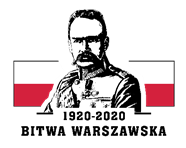 Giżycko,  07 sierpnia 2020 r.DO WSZYSTKICH WYKONAWCÓWPOST. NR 44/2020 Dotyczy: postępowania o udzielenie zamówienia publicznego na wykonanie oddymiania klatek schodowych w budynku nr 36 na terenie Jednostki Wojskowej nr 1747 w Suwałkach.ZAWIADOMIENIE O WYBORZE NAJKORZYSTNIEJSZEJ OFERTY Zamawiający: 24 Wojskowy Oddział Gospodarczy w Giżycku, działając zgodnie 
z art. 92 ust. 2 ustawy z dnia 29 stycznia 2004 roku - Prawo zamówień publicznych 
(tj.: Dz. U. z 2019 r. poz. 1843 z póżn.zm.) informuje, że w przedmiotowym postępowaniu o udzielenie zamówienia publicznego, jako najkorzystniejszą wybrano ofertę Wykonawcy :Przedsiębiorstwo Gospodarki Komunalnej Sp. z o.o.ul. Konstytucji 3 Maja 1AUZASADNIENIE:Wykonawca złożył ofertę niepodlegającą odrzuceniu, która w zakresie każdego 
z  zadań otrzymała 100 punktów w ramach kryteriów oceny ofert. Wykonawca 
nie podlega wykluczeniu. Oferta odpowiada treści SIWZ. Zamawiający dysponuje środkami finansowymi pozwalającymi na zawarcie umowy.OFERTY ZŁOŻONE  POSTĘPOWANIU:Zamawiający informuje, zgodnie z art. 92 ust. 1 ustawy z dnia 29 stycznia 2004 roku - Prawo zamówień publicznych (tj.:Dz. U. z 2019 r. poz.1843 
z późn.zm.) o nieustanowieniu dynamicznego systemu zakupów w ramach przedmiotowego postępowania. Wobec niniejszego postępowania 
nie zachodzą również przesłanki do jego unieważnienia.KOMENDANT(-) płk Jarosław JASTRZĘBOWSKINr Of.Firmy oraz adresy Wykonawców,którzy złożyli oferty w terminie/Ilość punktów/
Cenaoferty brutto/Ilość punktów/
Termin realizacji zamówienia/Ilość punktów/
Okres rękojmiSumapunktówOf.1STANPOŻ 
Zakład Zabezpieczeń PrzeciwpożarowychGrzegorz Staniak Szerokie 65N, 20-050 LUBLIN57,70202097,70Of.2Przedsiębiorstwo Gospodarki Komunalnej Sp. z o.o.ul. Konstytucji 3 Maja 1A19-500 Gołdap602020100Of.3 Kompleksowa Obsługa Nieruchomości 
Andrzej Ryrychul. Wojska Polskiego 224 19-500 Gołdap53,39202093,39